2023内部资料注意保存米易统计月报6月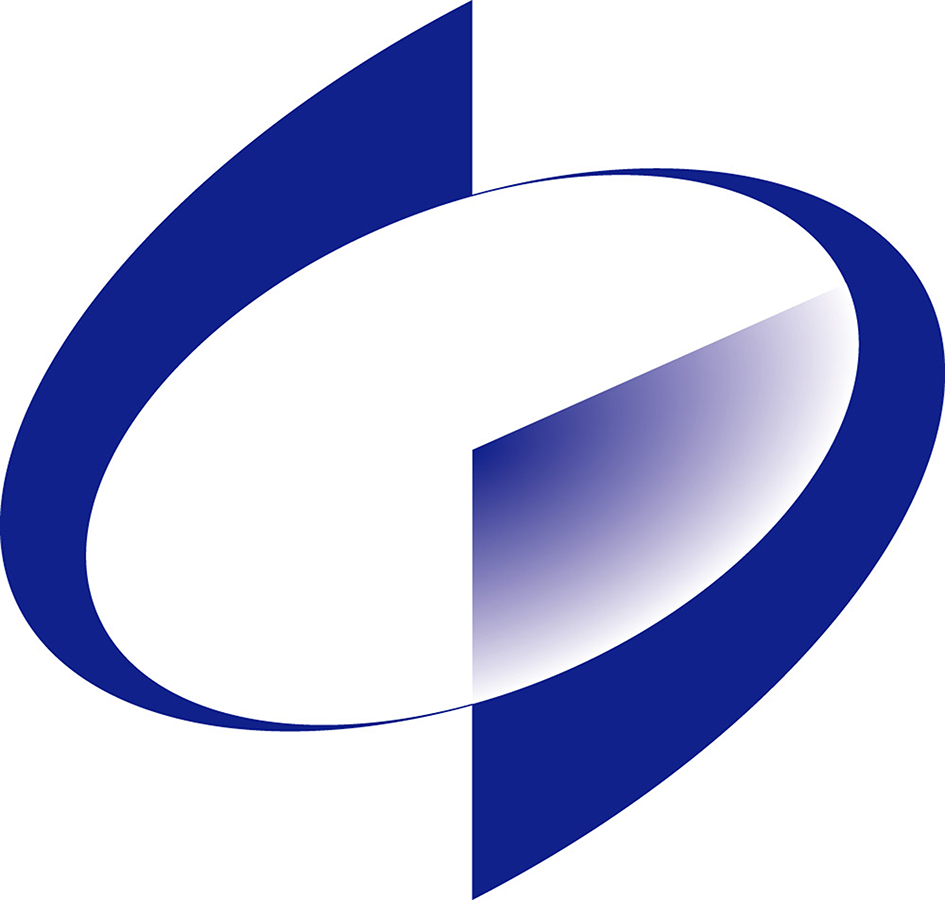 米易县统计局二〇二三年说   明本册资料仅供内部参考，未经同意，请不要对外公开引用。标有“#”为其中数，部分指标分组数相加不等于总计数。季度指标按季公布。版权所有，任何单位、个人未经允许不得翻印、转载，违者必究。由于资料整理时间仓促，错误与不妥之处，恳请批评指正！米易县统计局地址：米易县攀莲镇同和路2号电话：（0812）8172373邮编：617200一、米易县主要指标与全国、全省、全市对比 备注：此页一般公共预算收入为市返同口径数据。备注：全体居民人均可支配收入16313元，增长6.6%；全体居民人均消费支出9519元，增长7.7%。十、绿色发展指标备注：涉及能源、能耗指标统计口径为全县规上工业企业。中华人民共和国统计法实施条例总则第一条  根据《中华人民共和国统计法》（以下简称统计法），制定本条例。 第二条  统计资料能够通过行政记录取得的，不得组织实施调查。通过抽样调查、重点调查能够满足统计需要的，不得组织实施全面调查。 第三条  县级以上人民政府统计机构和有关部门应当加强统计规律研究，健全新兴产业等统计，完善经济、社会、科技、资源和环境统计，推进互联网、大数据、云计算等现代信息技术在统计工作中的应用，满足经济社会发展需要。 第四条  地方人民政府、县级以上人民政府统计机构和有关部门应当根据国家有关规定，明确本单位防范和惩治统计造假、弄虚作假的责任主体，严格执行统计法和本条例的规定。 地方人民政府、县级以上人民政府统计机构和有关部门及其负责人应当保障统计活动依法进行，不得侵犯统计机构、统计人员独立行使统计调查、统计报告、统计监督职权，不得非法干预统计调查对象提供统计资料，不得统计造假、弄虚作假。 统计调查对象应当依照统计法和国家有关规定，真实、准确、完整、及时地提供统计资料，拒绝、抵制弄虚作假等违法行为。 第五条  县级以上人民政府统计机构和有关部门不得组织实施营利性统计调查。 国家有计划地推进县级以上人民政府统计机构和有关部门通过向社会购买服务组织实施统计调查和资料开发。本条例自2017年8月1日起施行。1987年1月19日国务院批准、1987年2月15日国家统计局公布，2000年6月2日国务院批准修订、2000年6月15日国家统计局公布，2005年12月16日国务院修订的《中华人民共和国统计法实施细则》同时废止。主要指标全国全省省全市米易县米易县米易县米易县主要指标增长（%）增长（%）增长（%）增长（%）在全市排位地区生产总值（GDP）5.55.55.56.91规模以上工业增加值3.84.33.47.42全社会固定资产投资3.83.33.83.92社会消费品零售总额8.27.68.37.43城镇居民人均可支配收入5.44.23.55.71农村居民人均可支配收入7.87.16.57.52一般公共预算收入——-4.59.53二、地区生产总值及非公有制经济单位：万元备注：绝对数按现价计算，增速按可比价计算。三、农业生产情况四、规模以上工业五、固定资产投资完成情况二、地区生产总值及非公有制经济单位：万元备注：绝对数按现价计算，增速按可比价计算。三、农业生产情况四、规模以上工业五、固定资产投资完成情况二、地区生产总值及非公有制经济单位：万元备注：绝对数按现价计算，增速按可比价计算。三、农业生产情况四、规模以上工业五、固定资产投资完成情况二、地区生产总值及非公有制经济单位：万元备注：绝对数按现价计算，增速按可比价计算。三、农业生产情况四、规模以上工业五、固定资产投资完成情况六、社会消费品零售总额七、财政、税收、金融六、社会消费品零售总额七、财政、税收、金融六、社会消费品零售总额七、财政、税收、金融六、社会消费品零售总额七、财政、税收、金融单位：万元单位：万元单位：万元指标名称6月止累计比同期增减额比同期累计±%一、地方财政收入992711450917.11、公共财政预算收入904681442819.0 # 税收收入59575-8570-12.6   增值税2441614726.4企业所得税11083-6801-38.0个人所得税1354-576-29.8 #非税收入3089322998291.32、政府性基金收入8803810.9二、地方财政支出1835924205029.71、公共财政预算支出1263473127632.9 #一般公共服务134197566.0   #教育24042318215.3   #社会保障和就业17171380228.4   #卫生健康支出14721366733.2   # 农林水22312215410.7 2、政府性基金支出572451077423.2三、税务局收入合计147209-12471-7.8其中：税收收入合计104704-17730-14.5四、各项存款余额1511353993107.0   #储蓄存款余额124731114743113.4       # 农商行7029156377210.0五、各项贷款余额119789629976733.4备注：此页公共财政预算收入为县财政局提供的全口径数据。备注：此页公共财政预算收入为县财政局提供的全口径数据。备注：此页公共财政预算收入为县财政局提供的全口径数据。备注：此页公共财政预算收入为县财政局提供的全口径数据。备注：此页公共财政预算收入为县财政局提供的全口径数据。八、农村居民生活八、农村居民生活八、农村居民生活八、农村居民生活八、农村居民生活单位：元单位：元单位：元指标名称指标名称6月止累计6月止累计比同期累计±%农村居民人均可支配收入农村居民人均可支配收入11876118767.5   #1.工资性收入   #1.工资性收入46174617—    2.经营净收入    2.经营净收入62516251—    3.财产净收入    3.财产净收入6363—    4.转移净收入    4.转移净收入945945—生活消费支出生活消费支出718171817.6  # ⒈食品烟酒  # ⒈食品烟酒23882388—    ⒉衣着    ⒉衣着414414—    ⒊居住    ⒊居住11281128—    ⒋生活用品及服务    ⒋生活用品及服务449449—    ⒌交通和通信    ⒌交通和通信11051105—    ⒍教育文化娱乐    ⒍教育文化娱乐737737—    ⒎医疗保健    ⒎医疗保健869869—    ⒏其他用品和服务    ⒏其他用品和服务9292—九、城镇居民生活九、城镇居民生活九、城镇居民生活九、城镇居民生活九、城镇居民生活单位：元单位：元单位：元指标名称指标名称6月止累计比同期累计±%比同期累计±%城镇居民人均可支配收入城镇居民人均可支配收入223605.75.7   #1.工资性收入   #1.工资性收入14905——    2.经营净收入    2.经营净收入4567——    3.财产净收入    3.财产净收入1569——    4.转移净收入    4.转移净收入1320——生活消费支出生活消费支出127044.24.2  # ⒈食品烟酒  # ⒈食品烟酒4119——    ⒉衣着    ⒉衣着1177——    ⒊居住    ⒊居住2389——    ⒋生活用品及服务    ⒋生活用品及服务806——    ⒌交通和通信    ⒌交通和通信1278——    ⒍教育文化娱乐    ⒍教育文化娱乐1304——    ⒎医疗保健    ⒎医疗保健1147——    ⒏其他用品和服务    ⒏其他用品和服务483——指标名称计量单位1-6月备注能源消费总量吨标准煤298565单位GDP能源消耗上升或下降%-1.92022 年 单位工业增加值能耗上升或下降%-8.52022 年 用水总量万立方米183162022 年万元GDP用水量立方米105.632022 年万元GDP用水量±%0.922022 年较 2021年比空气质量优良天数比率%94.48细颗粒物（PM2.5）较上月±%-18.2细颗粒物（PM2.5）较同期±%12.5地表水达到或优于Ⅲ类水体比例%100地表水劣V类水体比例%0